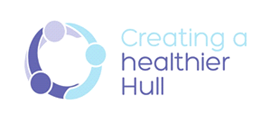 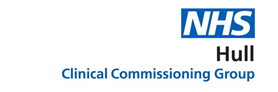 PLANNING AND COMMISSIONING COMMITTEE TERMS OF REFERENCEPURPOSE1.1	The Clinical Commissioning Group (CCG) Board has established a Planning and Commissioning Committee in accordance with its Constitution, Standing Orders and Scheme of Delegation. These Terms of Reference set out the membership, remit, responsibilities and reporting arrangements of the Committee.1.2   	The Planning and Commissioning Committee is responsible for ensuring the planning, commissioning and procurement of commissioning-related business is in line with the commissioning strategy and organisational objectives.1.3	Links and interdependenciesThe Committee will:Provide an opinion to the Integrated Audit and Governance Committee as to the assurances that can be provided for its areas of responsibility. Link with the following committees to support the oversight and delivery of joint / aligned commissioning outcomes / work programmesQuality and Performance CommitteePrimary Care Commissioning CommitteeIntegrated Commissioning Officers BoardIntegrated Audit and Governance CommitteeHumber Coast and Vale Integrated Care SystemHealth and Wellbeing BoardA range of other partnership forums and networks that provide advice and support with regard to commissioningOversee the work programmes / operational functionality of the following:Programme Delivery BoardIndividual Funding Request Panel The Planning and Commissioning Committee is chaired by a GP member of the CCG Board. In which case the term “Chairman” is to be read as a reference to the chair of the Committee as the context permits, and the term “member” is to be read as a reference to a member of the Committee also as the context permits.2.	ACCOUNTABILITY2.1        The Planning and Commissioning Committee is directly accountable to the CCG Board for overseeing and providing update reports on the matters detailed under Section 11 (Remit).3.	AUTHORITY3.1    	The Planning and Commissioning Committee is authorised by the CCG Board to investigate any activity within its Terms of Reference.  It is authorised to seek any information it requires from any employee and all employees are directed to co-operate with any request made by the Planning and Commissioning Committee.3.2	The Planning and Commissioning Committee, subject to such directions as 		may be given by the Board, may establish sub-committees and task and finish groups, as appropriate and determine the membership and terms of reference of such. The Standing Orders and Prime Financial Policies of the CCG, as far as they are applicable, shall apply to the Planning and Commissioning Committee, its sub- committees and task and finish groups.3.3    	The Planning and Commissioning Committee has established a CCG Prioritisation Panel, a Procurement Panel, Pathway Review Group and a Prescribing sub-committee which report directly to the Committee through the submission of Terms of Reference, minutes and updates.3.4     	The Planning and Commissioning Committee is authorised by the CCG Board to obtain outside legal or other independent professional advice and to secure the attendance of professionals with relevant experience and expertise if it considers this necessary in its consideration of:i.	Clinical pathways;ii.	Clinical assurance and sign-off of clinical pathways within business cases;iii.	Clinical aspects of service improvement proposals;iv.	Strategic change, andv.	Delivery of transformational programmes that support the 	Commissioning Strategy.3.5	The Committee will seek an opinion prior to reaching a decision, where appropriate, from the Primary Care Commissioning Committee on items of mutual interest to both committees.3.6	The Committee will refer items to the Quality and Performance Committee where there are concerns regarding quality / performance aspects of items of mutual interest to both committees. 4.        REPORTING ARRANGEMENTS4.1     	All meetings shall be formally minuted and a record kept of all reports/documents considered.The Planning and Commissioning Committee will provide assurance reports, in the form of a monthly minutes, to the Integrated Audit and Governance Committee setting-out the approach used to provide and determine commissioning and planning decisions.The reporting arrangements to the CCG Board shall be through the submission of the same written Chairs’ Report which will update on the progress made and assurances received.  The report shall, where necessary, include details of any recommendations requiring ratification by the CCG Board.Copies of the Minutes are a standing item on the CCG Board.  In addition, the Committee will provide an Annual Report which includes an update of the work against their work plans.  4.2	Disclosure/Freedom of Information Act (FOI)The senior officer with responsibility for corporate governance will be responsible for ensuring that FOI requirements in relation to the Committee’s minutes and reports are met. The chair of the committee will seek the advice of the senior officer with responsibility for corporate governance in relation to any matters where an exemption as defined within the Freedom of Information Act 2000 is believed to apply.5.	MEMBERSHIP5.1	The Membership of the Planning and Commissioning Committee is listed at 	Appendix 1.Members are required to attend scheduled meetings. Attendance will be monitored throughout the year and any concerns raised with the Chair and relevant Member6.	APPOINTMENT OF CHAIRS6.1	The Chair shall be appointed  by  the  CCG  Board,  and  the  Vice-Chair  by  	the Committee.7.	QUORACY7.1	The quorum for meetings shall be:i.	Chair or Vice Chair       ii.	Director of Integrated Commissioning or Deputy Director of Commissioning or commissioning strategic lead;	iii.	At least 2 CCG Board GP Members (which may include the Chair), iv.	A Lay Member  V.	A senior representative from either Finance or Quality TeamsIf a quorum has not been reached, then the meeting may proceed if those attending agree but any record of the meeting should be clearly indicated as notes rather than formal Minutes, and no decisions may be taken by the non-quorate meeting of the Committee.8.	ATTENDANCE8.1   	Other Directors/Managers may be invited to attend, particularly when the Committee is discussing areas of risk or operations that are the responsibility of those Directors/Managers.9.	MEETINGS9.1	Meetings shall be administered in accordance with the CCG Constitution, 	Standing Orders and Prime Financial Policies.Meetings of the Planning and Commissioning Committee shall usually be held monthly.The Director of Integrated Commissioning will ensure the Committee is supported administratively and will oversee the following:i.	Agreement	 of	agenda	with	the	Chair	and	attendees	and	the collation/circulation of papers.ii.	Taking of the Minutes and keeping a record of matters arising and issues to be carried forward.iii.	Advising the Committee on pertinent issues/areas.Each member present shall have a single vote. Matters put to a vote shall be determined by a simple majority of the votes of members present and voting on the matter. In the case of an equal vote, the person presiding (i.e. the chair of the meeting) shall have a second and casting vote.An Annual Schedule of Meetings shall be agreed at, or before, the last meeting each year in order to circulate the schedule for the following year.10.	CONFIDENTIALITY10.1   All Members are expected to adhere to the CCG Constitution, Standards of Business Conduct and Conflicts of Interest Policy arrangements as well as the NHS duties of confidence.11.	REMIT11.1	Strategyi.	To prepare and recommend an Annual Operating Plan before the start of each financial year, explaining in particular how the CCG intends to exercise its functions with a view to securing improvement in the quality of services and outcomes for patients.ii.	To ensure that the programmes of work supporting the delivery of the Place Based Plan, the operating plan, RightCare and the Financial Strategy are enacted in a timely and effective way.iii.	To request and review commissioning strategies, service reviews and frameworks, including those supporting medicines management, and ensure that they are implemented in a timely fashion.	iv.     To approve new clinical strategies and policies.System Development and ImplementationTo exercise functions with a view to securing continuous improvements in the quality of services for patients and related outcomes, with particular regard to clinical effectiveness, safety and patient experience (as supported by a recognised evidence base).	ii.	To approve, including final clinical sign-off, all service specifications with due consideration of the recommendations of the Pathway Review Group.	iii.	To approve general commissioning policies in respect of treatments, procedures and drugs, taking account any advice provided by the appropriate sub-committees, including the Hull and East Riding Prescribing Committee and taking note of NICE medicines updates.iv.	To ensure effective Key Performance Indicators (KPIs) are developed with specifications which will deliver planned Quality, Innovation, Productivity and Prevention (QIPP) benefits.v.	To stimulate innovation in the commissioning of services this could include the decommissioning of services.vi	To review the effectiveness of commissioned services, paying due regard to any comments / views provided by the Quality and Performance Committee making recommendations in terms of their future commissioning and procurement.vii.  To maintain and further develop joint commissioning arrangements with the Local Authority (including specific duties in line with the Scheme of Delegation).viii. To recommend procurement routes for commissioned services and ensure procurements are undertaken with proper clinical involvement, including compliance with regulations governing procurement activities. Ix  To  ensure  that  requirements  under  the  Service  Change  and 	Assurance Process are conducted as appropriate.x     To oversee the development of business cases for CCG approval.xi		To ensure alignment and integration with the Humber Coast and Vale Integrated Care System (ICS) and it’s supporting Networks / Alliances. Strategic commissioning plans taking account of projected impact of local commissioning and decommissioning activities.Xii     Approval of rebate schemes.11.3	Governance and Qualityi.	To contribute to the development of Commissioning for Quality and Innovation (CQUIN) schemes and ensure that these are integrated into KPIs for commissioned services.ii.	To receive and agree NICE quality standards, sign-off implementation plans and agree monitoring regimes (including prescribing).iii.	To meet all relevant requirements in line with equality and diversity and to have regard to the need to reduce inequalities in access to healthcare and healthcare  outcomes,  promote  patient  and  carer  involvement  in  decisions about them (“no decision about me without me”) and enable patients to make choices with respect to aspects of their healthcare.iv.    To involve patients and the public in considering, developing and making decisions on any proposals that would have a significant impact on service delivery or on the range of health services offered.v.	To ensure timely post implementation reviews of newly commissioned and/or re-commissioned services are undertaken; and that the learning is disseminated and embedded within the CCG.                vi      To oversee the EPRR/BCM processes including approval of annual                                assessment of core competencies and receipt of lessons learnt from local           or national system exercises and/or incidents. 12.	REVIEW OF THE TERMS OF REFERENCE12.1	The Terms of Reference will be reviewed annually as a minimum or as and when required. Any changes to the Terms of Reference of the Planning and Commissioning Committee must be approved by the CCG Board.Appendix 1MEMBERSHIPMembership of the Committee is determined and approved by the CCG Board and will comprise:Membersi.	Four CCG Board GP Members (One of whom isthe chair of  theCommittee)ii.	Director of Integrated Commissioningiii.	Lay Member (Vice Chair)iv.	Associate Director of Communication and Engagement v.	Deputy Director of Commissioningvi	CCG Strategic Leads vii.	Deputy Director of Quality and Clinical Governance / Lead Nurseviii.	Hull City Council Representativeix.	Deputy Chief Finance Officersx.	CCG Board Practice Manager Member  xi.	Medicines Optimisation Pharmacist In attendance (as and when required)i.	Other CCG and Local Authority ColleaguesNominated suitable deputies may be appointed subject to approval by the Clinical Chair. 